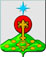 РОССИЙСКАЯ ФЕДЕРАЦИЯСвердловская областьДУМА СЕВЕРОУРАЛЬСКОГО ГОРОДСКОГО ОКРУГАРЕШЕНИЕот 18 декабря  2013 года	          № 131г. СевероуральскРуководствуясь Федеральным законом от 06.10.2003 года № 131-ФЗ «Об общих принципах организации местного самоуправления в Российской Федерации» («Российская газета», ., 08 октября, № 202) с изменениями на 25 ноября 2013 г., Уставом Североуральского городского округа (газета «Наше Слово», ., 15 августа, № 95) с изменениями на 11 июля 2013 года, пунктом 3 статьи 22 Регламента Думы  Североуральского городского округа, утверждённого Решением Думы  Североуральского городского округа от 31.05.2006 года № 56, Положением об аккредитации журналистов средств массовой информации при Думе  Североуральского городского округа, утверждённым Решением Думы  Североуральского городского округа от 25.04.2007 года № 44, Дума Североуральского городского округа             РЕШИЛА: 1. Аккредитовать на период с 01 января 2014 года по 31 декабря 2014 года (вид аккредитации – постоянная, за исключением случаев, когда приняты решения о проведении закрытых мероприятий) следующих  представителей средств массовой информации Североуральского городского округа при Думе Североуральского городского округа:2. Опубликовать настоящее Решение в газете «Наше слово».    3. Контроль исполнения настоящего Решения возложить на Совет Думы Североуральского городского округа (К.А. Малахов).Председатель Думы Североуральского городского округа                                             К.А. Малахов     Об     аккредитации      журналистов средств массовой информации при Думе Североуральского городского округа № ппНазвание средств массовой  информацииФ.И.О. аккредитованного журналиста1.Телестудия «Весна-Североуральск» ОАО «СУБР»Шадрина Кристина ЕвгеньевнаИльина Людмила Анатольевна2.Муниципальное бюджетное учреждение «Редакция газеты «Наше слово»Калинка Ольга АлексеевнаКулешов Михаил АлексеевичБубёнова Татьяна Анатольевна3.  Муниципальное казенное учреждение Североуральская городская информационная студия радиовещания «Северный вестник»Панкевич Анна Владимировна4.Газета «Наше слово в каждый дом»Вахрушева Людмила ДмитриевнаСекерин Михаил Анатольевич